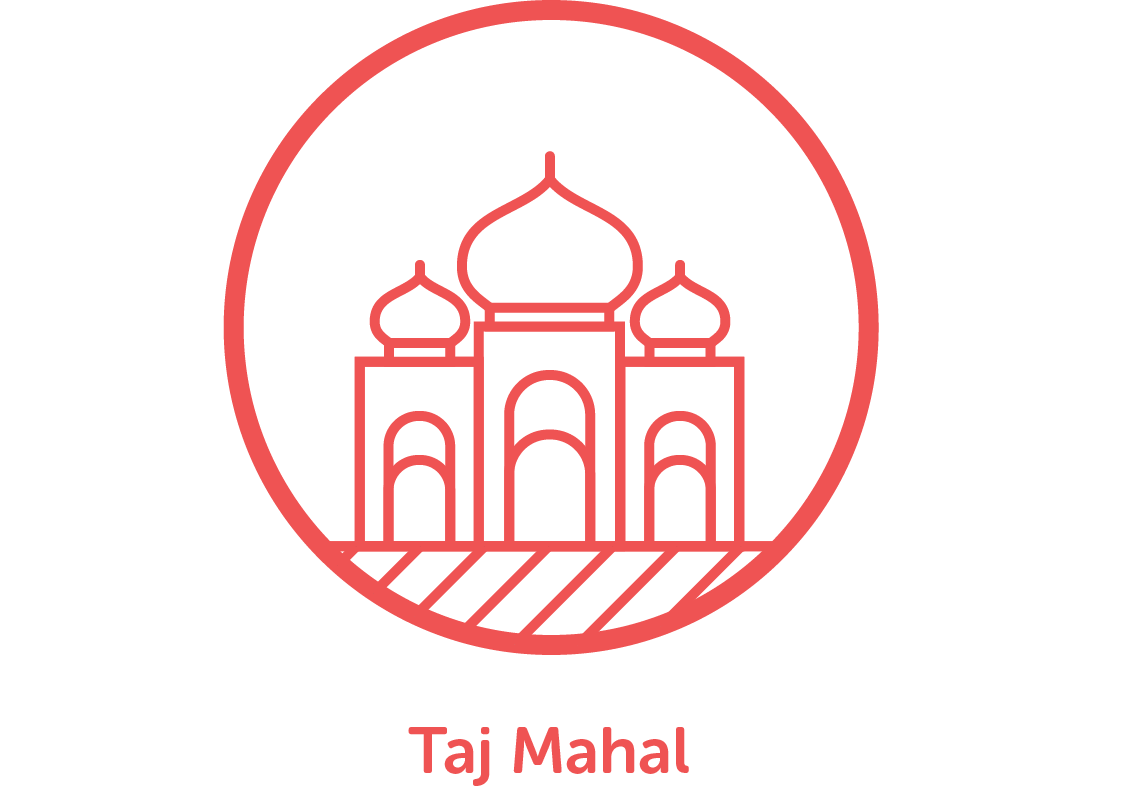 WritingResearchComputing / LanguagesDesignArtWhich part of Mexico would you prefer to visit and why? Write a postcard home from an imaginary Mexican trip.Find out about Mexican flowers, trees and animals. Some are very different to those found in the UK! Record what you learn in a fact-file or picture chart.How much do other people know about Mexico? Use a computer or tablet to create questions for a fun quiz and try it out on family or friends.Design and build a Maya temple using junk materials, such as cardboard boxes, newspaper and card. Try to paint it to make it look authentic.Design and (if possible) make a Mayan mask. Think carefully about materials and colours you will use. Remember to include details about what kind of mask it is.Find out more about Maya hieroglyphs and symbols. Can you write your name or a short message to a friend?Go to the supermarket and see if you can find out about any food that is imported from Mexico – try fruit or vegetables. Write about your observations.In Mexico, the most common spoken language is Spanish. Can you find out how to say some phrases in Spanish? Do you know anyone who speaks Spanish? Impress them with a Spanish conversation!Make a typical Mexican dish, such as guacamole or tacos. You will need to read and follow instructions well. Take photographs to show off your cookery skills.Create a Mexican flag. Be as creative as you like!!